MOÇÃO Nº 204/2019Manifesta apelo ao Excelentíssimo Prefeito Senhor Denis Andia, quanto à revitalização, manutenção e melhorias na Praça Pública localizada entre as Ruas Ferdinando Mollon, Cromo, Caetano Sartori e Mario Euphrasio, no bairro Jardim Pântano II.           Senhor Presidente,            Senhores Vereadores,                     CONSIDERANDO que, moradores do bairro Jardim Pântano II, procuraram por este vereador, reivindicando melhorias quanto à revitalização, manutenção e melhorias junto a Praça Pública, localizada entre as Ruas Ferdinando Mollon, Cromo, Caetano Sartori e Mario Euphrasio, no bairro Jardim Pântano II.CONSIDERANDO que, em nome dos moradores e freqüentadores da referida praça, venho solicitar a essa Administração, que realize a instalação de bancos e mesas de concreto, instalação de brinquedos infantis, instalação de alambrado troca de traves e colocação de areia no campo de futebol, melhorias e manutenção na academia ao ar livre, na pista de caminhada e na iluminação, visando única e exclusivamente o benefício dos cidadãos que gostariam de utilizar a praça como uma área de lazer.CONSIDERANDO que, a praça pública, possui baixa iluminação, deixando-a quase que completamente escura no período noturno, dificultando a pratica de caminhada pela população, e trazendo preocupações aos moradores do entorno quanto à segurança do local, visto que, na escuridão, o local torna-se propenso a abrigar marginal que possam, por ventura, invadir as residências;CONSIDERANDO que, a praça por ser uma área muito grande não possui muitas opções de laser, sendo um local ideal para construir uma área pet para a população levar seus animais de estimação, tornando um local diferenciado e familiar;Por todas as razões aqui expostas, nos termos do Capítulo IV do Título V do Regimento Interno desta Casa de Leis, A CÂMARA MUNICIPAL DE SANTA BÁRBARA D’OESTE, ESTADO DE SÃO PAULO, manifesta Apelo ao Excelentíssimo Prefeito Senhor Denis Andia, quanto à revitalização, manutenção e melhorias na Praça Pública, localizada entre as Ruas Ferdinando Mollon, Cromo, Caetano Sartori e Mario Euphrasio, no bairro Jardim Pântano II.Plenário “Dr. Tancredo Neves”, em 14 de março de 2019CELSO LUCCATTI CARNEIRO"Celso da Bicicletaria"-Vereador-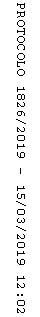 